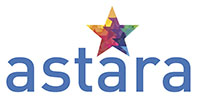                              Veiligheidsplan Corona virusUpdate 24-03-2020Door de ontwikkelingen rondom het Corona virus en de maatregelen die ons kabinet heeft getroffen, zien we ons genoodzaakt om een veiligheidsplan op te stellen.We volgen de richtlijnen van het RIVM.Dit wil zeggen; Handen goed wassen voor de afspraak!Niezen en hoesten in de binnenkant van je elleboog.Papieren zakdoekjes gebruiken.1,5 meter afstand in acht nemen. Bij het vervoeren van cliënten kunnen we een beroep doen op ouders, daar hierin 1,5 meter afstand houden een probleem kan geven.Wanneer er sprake is van verkoudheid, koorts, keelpijn bij de cliënt  kunnen wij geen fysiek contact hebben totdat de client 24 uur klachtenvrij is. Wanneer een gezinslid koorts heeft, dient de cliënt ook thuis te blijven. Wanneer cliënt in contact is geweest met een met Corona besmet persoon hanteren wij 14 dagen incubatie tijd voor er weer fysiek contact kan zijn.Kinderen die vanwege hun gedrag of beperking de veiligheidsafspraken niet kunnen hanteren zullen tot 6 april geen fysieke afspraken met ons hebben. Wanneer er geen fysieke contacten kunnen plaatsvinden, zullen wij digitaal of telefonisch contact onderhouden.Niet meer dan 3 personen tijdens een activiteit. We blijven het belangrijk vinden om onze cliënten activiteiten aan te bieden. Gerelateerd aan de richtlijnen van het RIVM kan dit met maximaal 2 cliënten tegelijkertijd.Wanneer er vanuit het RIVM of de overheid aanpassingen komen zullen wij ons plan hierop aanpassen.